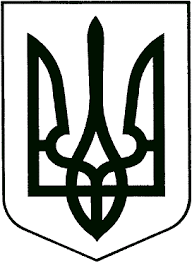 УКРАЇНАЖИТОМИРСЬКА ОБЛАСТЬНОВОГРАД-ВОЛИНСЬКА МІСЬКА РАДАВИКОНАВЧИЙ КОМІТЕТРІШЕННЯвід 22.09.2021 №252Про присвоєння адрес об’єктам нерухомогомайна   на   території   Новоград-Волинськоїміської територіальної громади    Керуючись пунктом 11 статті 37, статтею 40 Закону України „Про місцеве самоврядування в Україні“, Законом України „Про регулювання містобудівної діяльності“, Порядком присвоєння адрес об’єктам будівництва, об’єктам нерухомого майна, затвердженим постановою Кабінету Міністрів України від 07.07.2021 №690, Порядком надання та зміни адрес об’єктам нерухомого майна на території Новоград-Волинської міської територіальної громади, затвердженим рішенням міської ради від 28.02.2019 №664, враховуючи заяви, відповідні документи, виконавчий комітет міської радиВИРІШИВ:    1. Присвоїти окремі адреси об’єкту житлової нерухомості - житловому будинку на вулиці Герцена, * у місті Новограді-Волинському Житомирської області у зв’язку з його поділом у натурі  та припиненням права спільної часткової власності на два окремі об’єкти:    1.1 частині житлового будинку (1/2 частка, власник Рейда Віталій Валерійович) загальною площею 38,0 кв. м адресу – вулиця Герцена, * місто Новоград-Волинський, Житомирська область.    Підстава: договір про поділ часток житлового будинку в натурі та припинення права спільної часткової власності від *;    1.2 частині житлового будинку (1/2 частка, власник Рейда Алла Василівна) загальною площею 38,2 кв. м адресу – вулиця Герцена, *, місто Новоград-Волинський, Житомирська область.    Підстава: договір про поділ часток житлового будинку в натурі та припинення права спільної часткової власності від *.    2. Присвоїти житловому будинку на провулку 6-му Володимира  Антоновича, * (власник Сімон Володимир Антонович) нову адресу – провулок 6-ий Володимира Антоновича, *, місто Новоград-Волинський, Житомирська область, у зв’язку з упорядкуванням нумерації будівель на вулицях міста Новограда-Волинського.    Підстава: договір про надання в безстрокове користування земельної ділянки для будівництва житлового будинку на праві приватної власності від *, реєстраційний запис на документі про право на приватну власність на житловий будинок від *.    3. Контроль за виконанням цього рішення покласти на міського голову Боровця М.П.Міський голова                                                                                     М.П. Боровець(*) - інформація не оприлюднюється у відповідності до Закону України „Про захист персональних даних“.